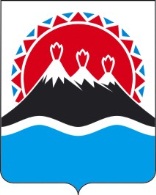 П О С Т А Н О В Л Е Н И ЕПРАВИТЕЛЬСТВАКАМЧАТСКОГО КРАЯ          г. Петропавловск-КамчатскийВ соответствии со статьей 8.1 Федерального закона от 26 декабря 
2008 г. № 294-ФЗ "О защите прав юридических лиц и индивидуальных предпринимателей при осуществлении государственного контроля (надзора) и муниципального контроля", разделом 3 главы 2 Целевой модели "Осуществление контрольно-надзорной деятельности в субъектах Российской Федерации", утвержденной распоряжением Правительства Российской Федерации 
от 31 января 2017 г. № 147-рПРАВИТЕЛЬСТВО ПОСТАНОВЛЯЕТ:Внести изменения в Порядок осуществления регионального государственного надзора за обеспечением сохранности автомобильных дорог регио-нального или межмуниципального значения Камчатского края, утвержденный постановлением Правительства Камчатского края от 18 декабря 2012 г. № 564-П, изложив его в новой редакции согласно приложению к настоящему постановлению.Приложение к постановлениюПравительства Камчатского края от _____________ № _______ПОРЯДОК ОСУЩЕСТВЛЕНИЯ РЕГИОНАЛЬНОГОГОСУДАРСТВЕННОГО НАДЗОРА ЗА ОБЕСПЕЧЕНИЕМСОХРАННОСТИ АВТОМОБИЛЬНЫХ ДОРОГ РЕГИОНАЛЬНОГОИЛИ МЕЖМУНИЦИПАЛЬНОГО ЗНАЧЕНИЯ КАМЧАТСКОГО КРАЯ1. Порядок осуществления регионального государственного надзора за обеспечением сохранности автомобильных дорог регионального или межмуниципального значения Камчатского края (далее – Порядок), разработан в соответствии с федеральными законами от 08 ноября 2007 г. № 257 "Об автомобильных дорогах и о дорожной деятельности в Российской Федерации и о внесении изменений в отдельные законодательные акты Российской Федерации", от 26 декабря 2008 г. № 294-ФЗ "О защите прав юридических лиц и индивидуальных предпринимателей при осуществлении государственного контроля (надзора) и муниципального контроля" и предусматривает организацию и проведение регионального государственного надзора, направленного на обеспечение сохранности и соответствия транспортно-эксплуатационных характеристик автомобильных дорог общего пользования регионального или межмуниципального значения Камчатского края (далее – автомобильные дороги и региональный государственный надзор соответственно), требованиям технических регламентов, правил, стандартов, технических норм и нормативных документов Российской Федерации и Камчатского края (далее – Обязательные требования).2. Задачами регионального государственного надзора являются предупреждение, выявление и пресечение нарушений юридическими лицами и индивидуальными предпринимателями (далее – также субъекты регионального государственного надзора) установленных Обязательных требований.3. Региональный государственный надзор осуществляется Министерством транспорта и дорожного строительства Камчатского края (далее - Министерство).4. Региональный государственный надзор осуществляется путем проведения плановых и внеплановых проверок в порядке и в сроки, определяемые   Федеральным законом от 26.12.2008 № 294-ФЗ "О защите прав юридических лиц и индивидуальных предпринимателей при осуществлении государственного контроля (надзора) и муниципального контроля".5. Предметом регионального государственного надзора является соблюдение владельцами и пользователями автомобильных дорог, юридическими  лицами и индивидуальными предпринимателями, осуществляющими деятельность в пределах полос отвода и придорожных полос автомобильных дорог, требований, установленных Федеральным законом от 08.11.2007 № 257 "Об автомобильных дорогах и о дорожной деятельности в Российской Федерации и о внесении изменений в отдельные законодательные акты Российской Федерации" и иными нормативными правовыми актами Российской Федерации, законами и иными нормативными актами Камчатского края в области обеспечения сохранности автомобильных дорог, в том числе соблюдение:1) требований технических регламентов, правил, стандартов, технических норм и других нормативных документов при проведении работ по содержанию и ремонту автомобильных дорог;2) временных ограничений или прекращения движения транспортных средств по автомобильным дорогам;3) требований нормативных документов, устанавливающих порядок     использования полос отвода и придорожных полос автомобильных дорог, в том числе технических требований и условий по размещению объектов капитального строительства, объектов, предназначенных для осуществления дорожной  деятельности, объектов дорожного сервиса, рекламных конструкций, инженерных коммуникаций и иных объектов, размещаемых в полосе отвода и придорожных полосах автомобильных дорог;4) весовых и габаритных параметров транспортных средств, осуществляющих перевозки тяжеловесных и (или) крупногабаритных грузов по автомобильным дорогам;5) требований технических регламентов, правил, стандартов, технических норм и других нормативных документов в области обеспечения безопасности дорожного движения на автомобильных дорогах;6) требований и условий, установленных договорами о присоединении объектов дорожного сервиса к автомобильной дороге.6. Порядок проведения проверок устанавливается административным            регламентом, утверждаемым приказом Министерства.7. Региональный государственный надзор осуществляется с применением риск-ориентированного подхода.8. В целях применения при осуществлении регионального государственного надзора риск-ориентированного подхода деятельность субъектов надзора подлежит отнесению к определенной категории риска и осуществляется на основании критериев отнесения субъектов государственного надзора к определенной категории риска согласно приложению 1 к настоящему Порядку.Проведение плановых проверок субъектов государственного контроля (надзора) в зависимости от присвоенной категории риска осуществляется со следующей периодичностью:для категории высокого риска – один раз в 3 года;для категории среднего риска – один раз в 5 лет;для категории низкого риска – плановые проверки не проводятся.9. Отнесение деятельности субъектов регионального государственного надзора к категориям риска осуществляется решением руководителя Министерства либо лица, исполняющего его обязанности. При наличии критериев, позволяющих отнести субъект регионального государственного надзора к различным категориям риска, подлежат применению критерии, относящие субъект регионального государственного надзора к более высоким категориям риска.При отсутствии решения об отнесении деятельности субъекта регионального государственного надзора к определенной категории риска его деятельность считается отнесенной к категории низкого риска.10. Министерство ведет перечень субъектов надзора, деятельности которых присвоены категории риска (далее – перечень). Включение субъектов надзора в перечень осуществляется на основании решения об отнесении                  деятельности субъекта надзора к категориям риска, принятого в соответствии с пунктом 9 настоящего Порядка.11. Перечень содержит следующую информацию:а) полное наименование юридического лица, фамилия, имя и отчество (при наличии) индивидуального предпринимателя;б) местонахождение юридического лица или индивидуального пред-принимает;в) основной государственный регистрационный номер;г) идентификационный номер налогоплательщика;д) реквизиты (дата и номер) решения об отнесении деятельности субъекта надзора к категориям риска (с указанием категории риска и сведений, на основании которых был принят такой акт).12. При отнесении деятельности субъектов регионального государ-ственного надзора к категории высокого риска Министерство размещает на своем официальном сайте в информационно-телекоммуникационной сети "Интернет" информацию о данных субъектах регионального государственного надзора.13. По запросу субъекта регионального государственного надзора Министерство в срок, не превышающий 15 рабочих дней с даты поступления такого запроса, направляет в адрес заявителя информацию о присвоенной категории риска, а также сведения, использованные при отнесении его деятельности к определенной категории риска.14. Включение в ежегодный план проведения плановых проверок юридических лиц и индивидуальных предпринимателей проверки в отношении   субъекта регионального государственного надзора, деятельность которого              отнесена к категориям высокого, среднего или низкого риска, осуществляется при истечении (в году проведения плановой проверки) установленного в пункте 8 настоящего Порядка периода времени со дня:а) окончания проведения последней плановой проверки субъекта надзора;б) государственной регистрации юридического лица или индивидуального предпринимателя, являющегося субъектом регионального государственного надзора, если плановые проверки ранее не проводились.6. Должностные лица Министерства по окончании проверки оформляют ее результаты в соответствии с порядком, установленным статьей 16 Федерального закона от 26.12.2008 № 294-ФЗ "О защите прав юридических лиц и индивидуальных предпринимателей при осуществлении государственного контроля (надзора) и муниципального контроля".7. Должностные лица Министерства несут установленную законодательством Российской Федерации ответственность за неисполнение или ненадлежащее исполнение возложенных на них полномочий при проведении проверок.Критерии отнесения деятельности юридических лиц и индивидуальных предпринимателей, осуществляющих экономическую деятельность, к категории риска при осуществлении регионального государственного надзора за обеспечением               сохранности автомобильных дорог регионального илимежмуниципального значения Камчатского края1. При осуществлении регионального государственного надзора за обеспечением сохранности автомобильных дорог регионального или межмуниципального значения Камчатского края, отнесение субъектов регионального надзора к определенной категории риска осуществляется в соответствии с                 критериями отнесения деятельности субъектов регионального надзора к                      категориям риска (раздел II настоящих Критериев).2. Критерии отнесения субъектов регионального государственного надзора к категориям риска учитывают тяжесть потенциальных негативных последствий возможного несоблюдения юридическими лицами и индивидуальными предпринимателями Обязательных требований и вероятность несоблюдения юридическими лицами и индивидуальными предпринимателями Обязательных требований.3. Деятельность юридических лиц и индивидуальных предпринимателей, относится к следующим категориям риска в зависимости от показателя потенциального риска, установленного порядка осуществления предпринимательской деятельности:№О внесении изменений в Порядок осуществления регионального государственного надзора за обеспечением сохранности автомобильных дорог регионального или межмуниципального значения Камчатского края, утвержденный постановлением Правительства Камчатского края от 18 декабря 2012 г. № 564-ПГубернатор Камчатского краяВ.И. ИлюхинПриложение к Порядку№№Критерии отнесения деятельности субъектов надзора к категориям риска Критерии отнесения деятельности субъектов надзора к категориям риска Показатели соблюдения (несоблюдение) обязательных требований Показатели соблюдения (несоблюдение) обязательных требований Классификация категорий риска Классификация категорий риска 1 1 Соблюдение (несоблюдение) при проверке субъектом надзора обязательных требований законодательства в сфере обеспечения сохранности автомобильных дорог регионального и межмуниципального значения Соблюдение (несоблюдение) при проверке субъектом надзора обязательных требований законодательства в сфере обеспечения сохранности автомобильных дорог регионального и межмуниципального значения Установление фактов несоблюдения субъектом надзора обязательных требований законодательства в сфере обеспечения сохранности автомобильных дорог регионального и межмуниципального значения - составлены протокол об административном правонарушении и предписание об устранении выявленных нарушений Установление фактов несоблюдения субъектом надзора обязательных требований законодательства в сфере обеспечения сохранности автомобильных дорог регионального и межмуниципального значения - составлены протокол об административном правонарушении и предписание об устранении выявленных нарушений Высокая              категория риска Высокая              категория риска Установление фактов несоблюдения субъектом надзора обязательных требований законодательства в сфере обеспечения сохранности автомобильных дорог регионального и межмуниципального значения - составлено предписание об устранении выявленных нарушений Установление фактов несоблюдения субъектом надзора обязательных требований законодательства в сфере обеспечения сохранности автомобильных дорог регионального и межмуниципального значения - составлено предписание об устранении выявленных нарушений Средняя         категория риска Средняя         категория риска Установление фактов соблюдения субъектом надзора обязательных требований законодательства в сфере обеспечения сохранности автомобильных дорог регионального и межмуниципального значения - отсутствие нарушений Установление фактов соблюдения субъектом надзора обязательных требований законодательства в сфере обеспечения сохранности автомобильных дорог регионального и межмуниципального значения - отсутствие нарушений Низкая           категория риска Низкая           категория риска 2 2 Проведение проверок в отношении субъекта надзора Проведение проверок в отношении субъекта надзора Ранее в отношении субъекта надзора проверки - не проводились Ранее в отношении субъекта надзора проверки - не проводились Высокая категория риска Высокая категория риска Последняя проверка в отношении субъекта надзора проведена - более 3 лет назад Последняя проверка в отношении субъекта надзора проведена - более 3 лет назад Средняя категория риска Средняя категория риска Последняя проверка в отношении субъекта надзора проведена - в течение последних 3 лет Последняя проверка в отношении субъекта надзора проведена - в течение последних 3 лет Низкая категория риска Низкая категория риска 3 3 Неисполнение (исполнение) субъектом надзора предписаний, выданных в рамках ранее проведенных проверок Неисполнение (исполнение) субъектом надзора предписаний, выданных в рамках ранее проведенных проверок Предписание, выданное в ходе проведенной проверки, субъектом надзора - не исполнено Предписание, выданное в ходе проведенной проверки, субъектом надзора - не исполнено Высокая категория риска Высокая категория риска Предписание, выданное в ходе проведенной проверки, субъектом надзора - исполнено частично либо с нарушением сроков, установленных для его исполнения Предписание, выданное в ходе проведенной проверки, субъектом надзора - исполнено частично либо с нарушением сроков, установленных для его исполнения Средняя категория риска Средняя категория риска Предписание, выданное в ходе проведенной проверки, субъектом надзора - исполнено полностью и в сроки, установленные для его исполнения Предписание, выданное в ходе проведенной проверки, субъектом надзора - исполнено полностью и в сроки, установленные для его исполнения Низкая категория риска Низкая категория риска 4 4 Поступление обращений от граждан, организаций, органов государственной власти, органов местного самоуправления, информации от правоохранительных органов, из средств массовой информации, свидетельствующих о нарушении субъектом надзора обязательных требований законодательства в сфере обеспечения сохранности автомобильных дорог регионального и межмуниципального значения Поступление обращений от граждан, организаций, органов государственной власти, органов местного самоуправления, информации от правоохранительных органов, из средств массовой информации, свидетельствующих о нарушении субъектом надзора обязательных требований законодательства в сфере обеспечения сохранности автомобильных дорог регионального и межмуниципального значения В течение года обращений граждан, организаций, органов государственной власти, органов местного самоуправления с информацией о нарушении субъектом надзора обязательных требований в сфере обеспечения сохранности автомобильных дорог регионального и межмуниципального значения - поступило более 10 В течение года обращений граждан, организаций, органов государственной власти, органов местного самоуправления с информацией о нарушении субъектом надзора обязательных требований в сфере обеспечения сохранности автомобильных дорог регионального и межмуниципального значения - поступило более 10 Высокая категория риска Высокая категория риска 